Олимпиада «Научные старты», 2019, ХНУ имени В. Н. Каразина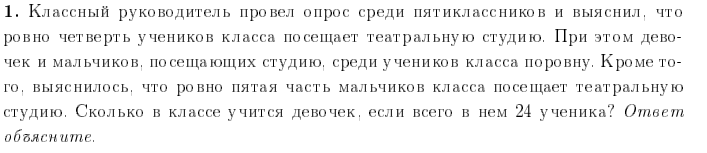 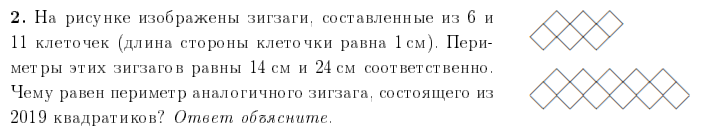 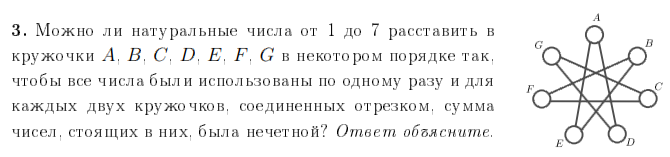 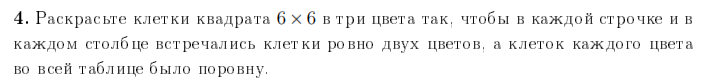 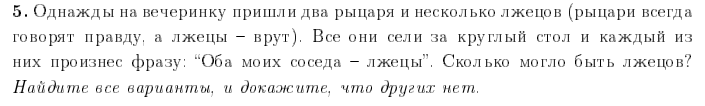 